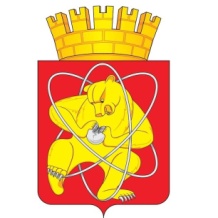 Городской округ «Закрытое административно – территориальное образование Железногорск Красноярского края»СОВЕТ ДЕПУТАТОВ  ЗАТО  г. ЖЕЛЕЗНОГОРСК РЕШЕНИЕ10 сентября 2020                                                                                                           № 56-355Р       г. ЖелезногорскО внесении изменений в решение Совета депутатов ЗАТО г. Железногорск от 24.05.2018 № 34-151Р «Об утверждении Регламента Совета депутатов закрытого административно-территориального образования город Железногорск Красноярского края»В соответствии с ч.8 ст.23 Устава ЗАТО Железногорск, на основании решения Совета депутатов  ЗАТО г. Железногорск от 20.08.2020 № 55-351Р «Об утверждении положения о Контрольно-ревизионной службе закрытого административно-территориального образования Железногорск Красноярского края», Совет депутатовРЕШИЛ:1. Внести в приложение к решению Совета депутатов ЗАТО                    г. Железногорск от 24.05.2018 № 34-151Р «Об утверждении Регламента Совета депутатов закрытого административно-территориального образования город Железногорск Красноярского края» (далее – Регламент Совета депутатов) следующие изменения:1.1. В статье 1 Регламента Совета депутатов слова «30 депутатов» заменить словами «25 депутатов».1.2. Первое предложение статьи 7 Регламента Совета депутатов изложить в следующей редакции:«Первое заседание первой сессии вновь избранного Совета депутатов созывается Главой ЗАТО г. Железногорск не позднее чем через 14 дней после выборов, в результате которых было сформировано не менее 2/3 от установленного числа депутатов Совета депутатов (не менее 17 депутатов).».1.3. В статье 9 Регламента Совета депутатов слова «(не менее 10 депутатов)» заменить словами «(не менее 8 депутатов)».1.4. Часть 1 статьи 10 Регламента Совета депутатов изложить в следующей редакции:«Заседание (очередная, внеочередная сессия) Совета депутатов правомочно, если в нем принимает участие не менее 2/3 от установленного числа депутатов (не менее 17 депутатов), в противном случае Председатель Совета депутатов назначает новую дату проведения заседания, которое должно состояться не позднее чем через семь дней. При повторном назначении даты заседание считается правомочным, если на нем будут присутствовать не менее большинства от установленного числа депутатов (не менее 13 депутатов) Совета депутатов. Указанный порядок действителен и в случае, если во время заседания зарегистрировано отсутствие кворума для принятия решения.».1.5. В статье 12 Регламента Совета депутатов слова «(не менее 6 депутатов)» заменить словами «(не менее 5 депутатов)».1.6. В статье 30 Регламента Совета депутатов слова «(16 депутатов)» заменить словами «(не менее 13 депутатов)».1.7. В статье 35 Регламента Совета депутатов слова «(не менее 16 депутатов)» заменить словами «(не менее 13 депутатов)».1.8. В статье 68 Регламента Совета депутатов слова «(16 депутатов)» заменить словами «(не менее 13 депутатов)».1.9. В статье 69 Регламента Совета депутатов слова «(16 депутатов)» заменить словами «(не менее 13 депутатов)».1.10. В статье 74 Регламента Совета депутатов слова «(20 депутатов)» заменить словами «(не менее 17 депутатов)».1.11. В статье 77 Регламента Совета депутатов слова «(16 депутатов)» заменить словами «(не менее 13 депутатов)», слова «(не менее 20 депутатов)» заменить словами «(не менее 17 депутатов)».1.12. В статье 101 Регламента Совета депутатов слова «(10 депутатов)» заменить словами «(не менее 8 депутатов)».1.13. В статье 103 Регламента Совета депутатов слова «(не менее 16 депутатов)» заменить словами «(не менее 13 депутатов)».1.14. В статье 105 Регламента Совета депутатов слова «(16 депутатов)» заменить словами «(не менее 13 депутатов)».1.15. В статье 106 Регламента Совета депутатов слова «контрольно-ревизионной службы и» исключить.1.16. В статье 107 Регламента Совета депутатов слова «(не менее 20 депутатов)» заменить словами «(не менее 17 депутатов)», слова «(не менее 10 депутатов)» заменить словами «(не менее 8 депутатов)», слова «1/2 голосов плюс один голос» заменить словами «большинством голосов».1.17. В статье 108 Регламента Совета депутатов слова «контрольно-ревизионной службы и» исключить, слова «(не менее 20 депутатов)» заменить словами «(не менее 17 депутатов)», слова «(не менее 10 депутатов)» заменить словами «(не менее 8 депутатов)», слова «1/2 голосов плюс один голос» заменить словами «большинством голосов».1.18. Статью 110 Регламента Совета депутатов изложить в следующей редакции:«Статья 110. Порядок назначения на должность председателя и аудитора Контрольно-ревизионной службыКонтрольно-ревизионная служба  закрытого административно-территориального образования Железногорск Красноярского края (далее - Контрольно-ревизионная служба) является постоянно действующим органом внешнего муниципального финансового контроля, образуемым Советом депутатов ЗАТО г. Железногорск (далее – Совет депутатов).Положение о Контрольно-ревизионной службе утверждается Советом депутатов.Председатель и аудитор Контрольно-ревизионной службы назначаются на должность Советом депутатов ЗАТО г. Железногорск открытым голосованием.Предложения о кандидатурах на должность председателя Контрольно-ревизионной службы вносятся в Совет депутатов:1) председателем Совета депутатов;2) депутатами Совета депутатов в количестве не менее одной трети от установленного числа депутатов Совета депутатов;3) Главой ЗАТО г. Железногорск.Предложения о кандидатурах на должность аудитора Контрольно-ревизионной службы вносятся в Совет депутатов председателем Контрольно-ревизионной службы.Вместе с предложениями о кандидатурах на должность председателя (аудитора) Контрольно-ревизионной службы в Совет депутатов представляются:анкета по форме, утвержденной Распоряжением Правительства Российской Федерации от 26.05.2005 № 667-р, с приложением фотографии;копия паспорта или иного заменяющего его документа;копии документов об образовании, о дополнительном образовании, о присвоении ученого звания, ученой степени, заверенные нотариально или кадровой службой по месту работы (службы);копия трудовой книжки или иных документов, подтверждающих необходимый стаж работы, заверенные нотариально или кадровой службой по месту работы (службы);заключение медицинского учреждения об отсутствии заболевания, препятствующего поступлению на муниципальную службу.Дополнительно могут быть представлены характеристики, рекомендации, результаты тестирований, иные документы, связанные с оценкой осуществления им профессиональной деятельности.Предварительное рассмотрение кандидатур на должности председателя и аудитора Контрольно-ревизионной службы осуществляет комиссия Совета депутатов по бюджету, финансам и налогам.Комиссия Совета депутатов по бюджету, финансам и налогам на основании представленных документов проводит предварительную оценку кандидатур на предмет их соответствия требованиям, предъявляемым к кандидатурам на замещение должности председателя (аудитора) Контрольно-ревизионной службы. По результатам предварительной оценки комиссия по бюджету, финансам и налогам готовит заключения по каждой кандидатуре, которые направляются председателю Совета депутатов.Вопрос о назначении на должность председателя (аудитора) Контрольно-ревизионной службы рассматривается на сессии Совета депутатов с приглашением кандидатов на эту должность.Представление кандидатов на должность председателя (аудитора) Контрольно-ревизионной службы на сессии Совета депутатов производится внесшими их лицами либо их уполномоченными представителями. После представления каждого из кандидатов председателем комиссии по бюджету, финансам и налогам или его заместителем оглашаются результаты предварительной оценки соответствия кандидата установленным требованиям.После представления кандидата и оглашения результатов предварительной оценки слово предоставляется кандидату.Решение о назначении на должность председателя (аудитора) Контрольно-ревизионной службы принимается Советом депутатов большинством голосов от установленного числа депутатов (не менее 13 депутатов).В случае если на должность председателя (аудитора) Контрольно-ревизионной службы были выдвинуты два и более кандидата, проводится рейтинговое голосование, в порядке, предусмотренном настоящим Регламентом.Если по итогам рейтингового голосования несколько предложений набрали достаточное для их принятия число голосов (в случае равного количества набранных голосов у нескольких кандидатов), проводится второй тур по кандидатам, набравшим наибольшее число голосов.Предложения о кандидатурах на должность председателя (аудитора) Контрольно-ревизионной службы не могут выноситься на рассмотрение Совета депутатов более двух раз подряд в отношении одного и того же лица.Назначение председателя (аудитора) Контрольно-ревизионной службы оформляется решением Совета депутатов.В качестве представителя нанимателя (работодателя) председателя Контрольно-ревизионной службы выступает председатель Совета депутатов.Нанимателем (работодателем) аудитора Контрольно-ревизионной службы является Контрольно-ревизионная служба в лице председателя Контрольно-ревизионной службы.».2. Настоящее решение вступает в силу после его официального опубликования, но не ранее истечения срока полномочий Совета депутатов ЗАТО г. Железногорск пятого созыва.3. Контроль над исполнением настоящего решения возложить на председателя комиссии по вопросам местного самоуправления и законности С.Г. Шаранова.Председатель Совета депутатов                             Глава ЗАТО г. ЖелезногорскЗАТО г. Железногорск                 А.И. Коновалов                                                                  И.Г. Куксин